Matematyka kl. VIIZadanie na 25.05.2020(poniedziałek)Temat: Liczby na osi liczbowejObejrzyj filmik: https://www.youtube.com/watch?v=pBcHzlcv1Ag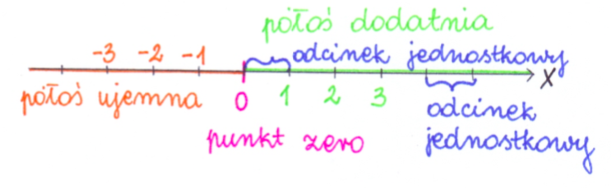 Zadanie na 26.05.2020(wtorek)Temat: Odczytywanie liczb z osi liczbowejWykonaj przykłady z matzoo https://www.matzoo.pl/klasa5/liczby-naturalne-na-osi-liczbowej_25_592Zadanie: Odczytaj liczby z osi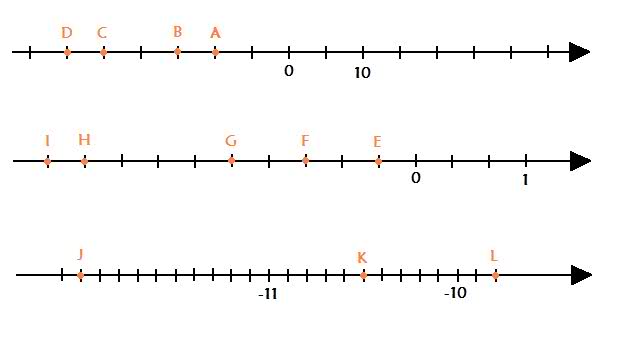 Zadanie na 27.05.2020(środa)Temat: Zaznaczanie liczb na osi liczbowejZadanie : Narysuj os liczbową i zaznacz liczby na osi liczbowej 50, 80, 100. Skorzystaj z filmiku poniedziałkowego.Zadanie na 28.05.2020(czwartek)Temat: Liczby przeciwne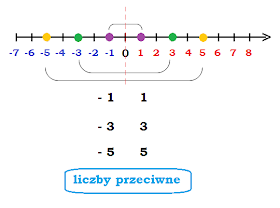 Zadanie: Podaj liczbę przeciwną do podanej:Wykonane zadania i notatki prześlijcie na mojego maila (a.fedak@soswnowogard.pl) Uwaga rodzice/opiekunowie: Proszę zachęcać, wspierać i pilnować a w razie potrzeby pomagać swojemu dziecku, aby systematycznie najlepiej zgodnie        z planem lekcji wykonywało zadania i robiło notatki w zeszycie.  Pozdrawiam Anna FedakLiczbaLiczba przeciwna6-6-13-130